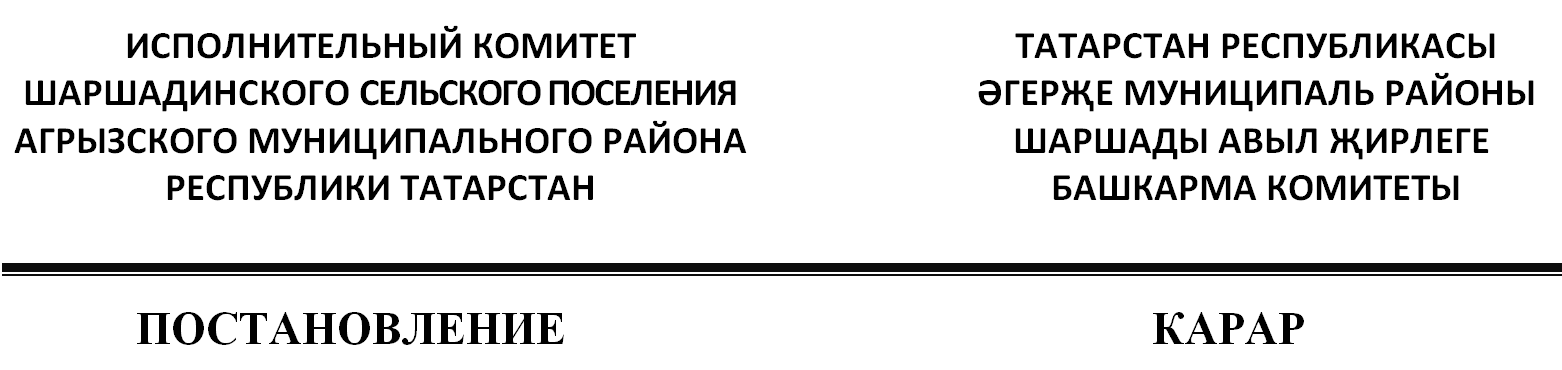    ПРОЕКТ                                          с.Шаршада                                         №_____О запрещении движения большегрузного и гусеничного транспорта по автомобильным дорогам Шаршадинского сельского поселения       В целях обеспечения сохранности улично-дорожной сети Шаршадинского сельского поселения и предупреждения её массового разрушения, руководствуясь Федеральным законом от 06 октября 2003 г. № 131-ФЗ «Об общих принципах местного самоуправления в Российской Федерации», Федеральным законом от 10 декабря 1995 г. № 196-ФЗ «О безопасности дорожного движения» закон  РТ от 28.07.2004 года №45-3 РТ «О местном самоуправлении в Республике Татарстан» и Уставом Шаршадинского  сельского поселения, Исполнительный комитет Шаршадинского сельского поселения       ПОСТАНОВЛЯЕТ:        1.Запретить движение на улично-дорожной сети Шаршадинского сельского поселения всех видов транспортных средств на гусеничном ходу и большегрузных транспортных средств   с предельно допустимой нагрузкой на ось, с грузом или без груза, включая прицепные устройства – 3,5 тонны и более,  с _____________года.
          2.Действие данного ограничения не распространяется на движение автотранспортных средств:   -осуществляющих пассажирские перевозки;   - подвозящих продукты питания в медицинские учреждения, детские сады, общеобразовательные школы по заявкам управлений здравоохранения и образования администрации Агрызского муниципального района;
   - перевозящих грузы, связанные с предотвращением или ликвидацией последствий чрезвычайных ситуаций по списку, утверждённому управлением по делам гражданской обороны, чрезвычайных ситуаций и пожарной безопасности администрации Агрызского муниципального района;
  -специального назначения, осуществляющих пожаротушение;
 -специального назначения, перевозящих почту и почтовые грузы;
 -специального назначения, перевозящих сжиженный газ для населения и предприятий;
 -специализированных предприятий, осуществляющих деятельность по сбору и вывозу твердых бытовых отходов и мусора.
        3.Проезд транспортных средств с весовыми параметрами, превышающими указанные в п.1 настоящего постановления, по улично-дорожной сети поселения может быть разрешен в исключительных случаях при наличии специального разрешения , выдаваемого администрацией Шаршадинского сельского поселения.         4.Установить таблички  «Въезд грузового  транспорта более 3,5 тонн запрещен» и «Объезд» по улицам с. Шаршада и д. Сахра:   -по улице Зайнутдинова со стороны  основной дороги Агрыз-Кр.Бор;   -по улице Зайнутдинова со стороны кладбища с. Шаршада;   -по улице Лесоводов со стороны кладбища с. Шаршада;   -по улице Нариманова  д. Сахра со стороны  основной дороги Агрыз-Кр.Бор.          5. Определить маршрут движения грузового транспорта в с.Шаршада по объездной дороге за ул. Лесоводов. 	6. Обратиться в отделение Государственной инспекции безопасности дорожного движения МО МВД России по Агрызскому району, с просьбой на период действия настоящего постановления: 
      6.1. Организовать контроль за режимом движения автотранспорта по улично-дорожной сети Шаршадинского сельского поселения. 
     6.2. Периодически проводить рейды сотрудниками ГИБДД, с целью проверки нарушения  данного постановления. 
      7.Контроль за исполнением данного постановления оставляю за собой.
Глава Шаршадинского сельского поселенияАгрызского муниципального района РТ			           В.Х.Багаутдинов			